SOS ! Je n’arrive pas à me connecter sur PROXI RH !Situation : Je suis bien connecté à mon portail bv Arena mais la plateforme n’est pas affichée dans l’onglet « Gestion des personnels »Pistes de résolution :Changer de navigateur : quitter l’actuel pour ouvrir votre portail agent via un autre navigateur ( Edge, Firefox…)Rester sur votre navigateur habituel et opérer un nettoyage des cookies et caches qui peuvent bloquer l’affichage de Proxi RHComment faire ?Ouvrir les « paramètres » de votre navigateur dans GENERAL puis « VIE PRIVEE ET SECURITE »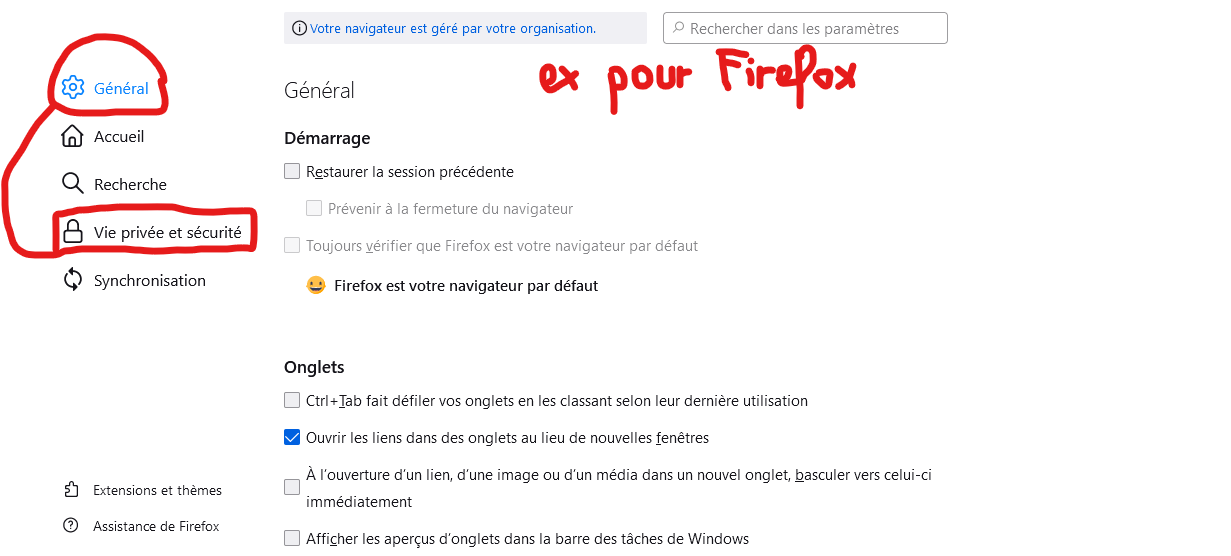 Aller sur «  COOKIES ET DONNEES DE SITES » pour effacer les données puis relancer votre connexion à bv Arena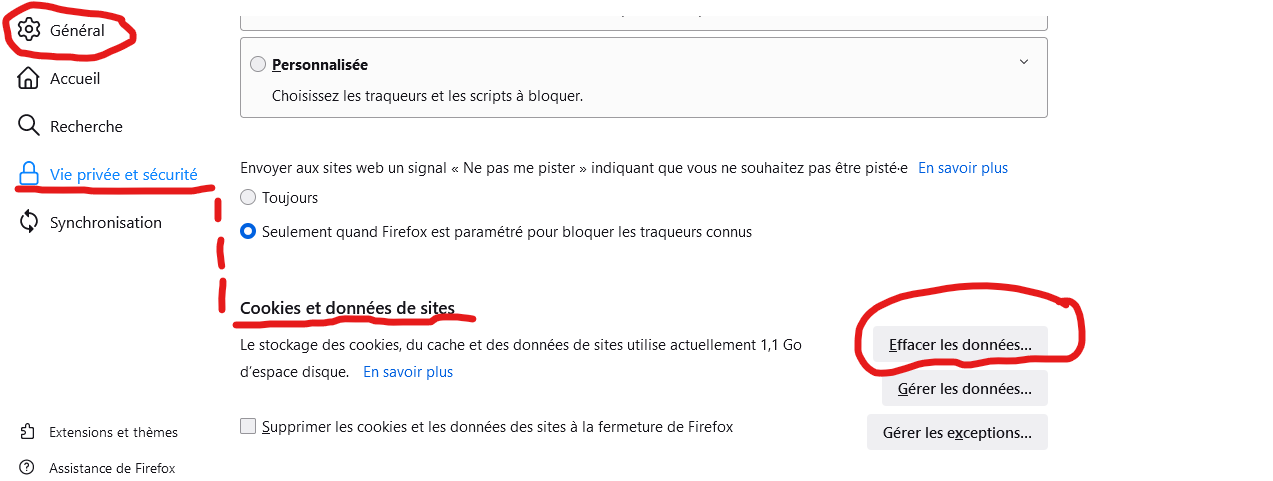 Si le problème persiste, vous pouvez contacter votre référent numérique en établissement ou bien la DSI assistance : dsi-assistance@ac-paris.fr